Supplementary materialTable S1: Characteristics of surveyed households divided into three groups (treatment group, control-in group, and control-out group) before matchingNote: *, **, *** denote significance of mean difference at the 10%, 5%, and 1% level, respectively; ns=not significant at 10%, standard error in brackets aTime to nearest CBSP is not included for comparing spillover impact (control-in vs. control-out) as CBSPs are only formed in project districts, and control-out group households are from outside project districtsbKacchi house means non-concrete/non-brick houseTable S2: Test of matching quality by comparing the mean of the treatment and control group after matching with percentage bias reduction Table S3: Summary statistics of the impact outcome indicators comparing the treatment and control-in groupNote: *, **, *** denote significance of difference in mean at the 10%, 5%, and 1% level, respectively; ns=not significant at 10%.The figures in the parentheses are std error.Table S4: Sensitivity of average treatment effect of five outcome indicators based on three different matching methodsNote: *, **, *** denote significance of difference in mean at the 10%, 5%, and 1% level. Treatment effect for nearest neighbor matching using teffects psmatch while that for Kernel matching and radium matching were done using psmatch2 command in StataTable S5: Results of placebo regression to re-affirm no hidden bias due to omitted variableTable S6: Summary statistics of variety adoption, yield, food expenditure, and maize sufficiency for control-in and control-out householdsNote: *, **, *** denote significance of difference in mean at the 10%, 5%, and 1% level, respectively; ns=not significant at 10%.The figures in the parentheses are std error.Table S7: Sensitivity of the treatment effect of spillover impact based on different methods for outcome indicatorsNote: *, **, *** denote significance of difference in mean at the 10%, 5%, and 1% level. ATE for nearest neighbor matching using teffects psmatch while that for Kernel matching, and radium matching were done using psmatch2 command in Stata 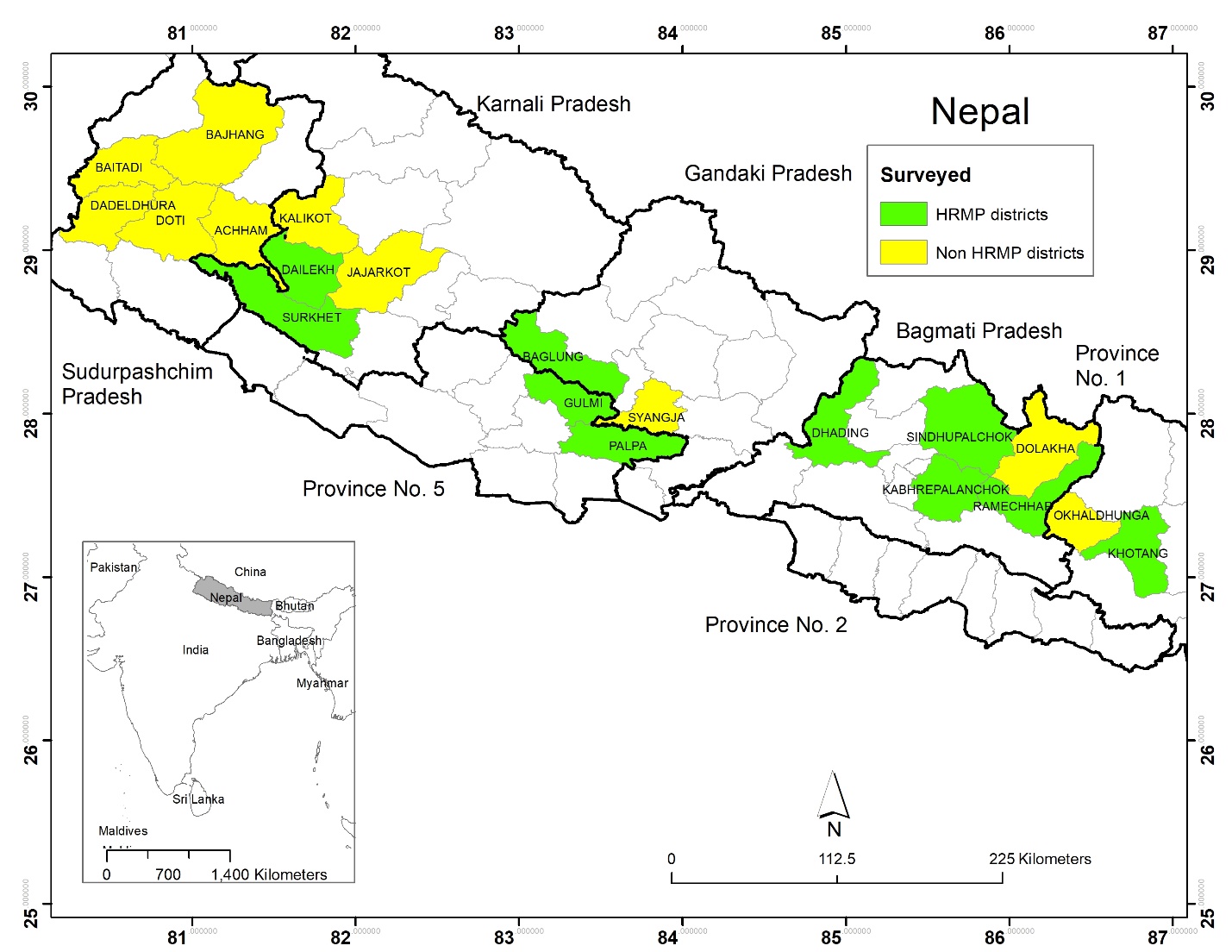 Figure S1: Map of Nepal (75 districts) with surveyed districts (10 from project districts; 10 from non-project districts)CharacteristicsTreatment mean(n=355)Control-in mean(n=452) Control-out mean(n=406)t-test (mean treatment – mean control-in)t-test(mean control-in mean control-out)Continuous VariablesContinuous VariablesContinuous VariablesContinuous VariablesContinuous VariablesContinuous VariablesTime to nearest market (minutes for one-way travel)62.73(2.62)63.69(2.17)85.31(3.58)-0.29 ns-5.28 ***Time to nearest CBSPa (minutes for one-way travel)10.73(0.54)11.38(0.63)NA-0.78 nsNATotal cultivable area (ha)0.51(0.03)0.43 (0.03)0.56(0.03)2.34 ** -3.84 ***Years growing maize 35.96 (0.76) 36.99(0.67)35.58(0.72)-1.00 ns1.43 nsPercentage of females in the household0.50(0.009)0.49(0.007)0.47(0.01)0.46 ns1.34 nsEconomically-active population in the family (ages 16-65 years)3.88(0.10)3.81(0.09)3.90(0.09)0.57 ns-0.80 nsPercentage of bari land (upland) of the total agricultural land0.69(0.015)0.66(0.014)0.70(0.017)1.51 ns-1.76 *Number of relatives who are available when support needed6.37(0.44)6.11(0.36)6.97(0.42)0.47 ns-1.52 nsTime to agricultural extension office (minutes for one-way travel)53.49(2.52)56.12(1.94)63.22(3,31)-0.84 ns-1.97 **Percent increase in maize area in the past five years0.19(0.021)0.13(0.016)0.19(0.02)2.26 **-2.08 **Binary Variables (dummy, 1: yes; 0: no)Binary Variables (dummy, 1: yes; 0: no)Binary Variables (dummy, 1: yes; 0: no)Binary Variables (dummy, 1: yes; 0: no)Binary Variables (dummy, 1: yes; 0: no)Binary Variables (dummy, 1: yes; 0: no)Male household head 0.78(0.02)0.80(0.02)0.86(0.02)-0.52 ns-2.23 **Rice-growing household 0.67(0.025)0.69(0.22)0.52(0.02)-0.38 ns5.14 ***Household had television in base year 0.54(0.02)0.50(0.02)0.62(0.02)1.13 ns-3.38 ***Household uses fertilizer 0.67(0.025)0.59(0.02)0.50(0.02)2.39 **2.54 **Household head literate 0.72(0.024)0.68(0.022)0.70(0.02)1.20 ns-66 nsHousehold had kacchib house in the base year 0.76(0.02)0.76(0.02)0.72(0.02)-0.07 ns1.52 nsHousehold grew more than two varieties of maize in base year0.19(0.025)0.05(0.01)0.03(0.01)6.37 ***1.50 nsVariableTreatment groupControl-in group% Bias% Reduction in biasp-value for equality of mean after matchingTime to nearest market (minutes for one-way travel)62.4762.59-0.290.20.97Time to nearest CBSP (minutes for one-way travel)10.7311.49-6.5-16.20.40Total cultivable area (ha)0.510.53 -4.473.60.61Years growing maize 35.9335.711.679.40.83Percentage of females in the household0.490.491.544.50.84Economically-active population in the family (ages 16 – 65 years)3.914.08-9.6-85.30.22Percentage of bari (upland) land of the total agricultural land0.690.676.739.50.36Number of relatives who are available when support needed6.446.66-2.836.40.72Time to agricultural extension office (minutes for one-way travel)53.8453.640.590.50.95Percent increase in maize area in the past five years0.190.21-4.970.20.55Male household head 0.780.79-3.38.70.67Rice-growing household 0.670.71-7.4-143.00.33Household had television in base year 0.540.58-7.82.00.29Household uses fertilizer 0.670.67-0.895.30.91Household head literate 0.720.74-4.848.00.52Household had kacchi house in the base year 0.760.77-4.0-147.50.59Household grew more than two varieties of maize in base year0.200.192.993.40.75unmatchedmatchedPS R20.060.01Mean bias104OutcomeTreatment meanControl-in meant-testMaize income442*** (20)308 (15)5.5Maize sufficiency9.4* (0.17)9.0 (0.16)1.68Food expenditure26.6 ns (1.40)27.4 (1.17)0.44Female workload 0.69ns (0.87)0.67 (0.79)1.47Female leadership40.3*** (2.47)23.6 (1.95)5.39Matching methodsAverage treatment effect on outcomesAverage treatment effect on outcomesAverage treatment effect on outcomesAverage treatment effect on outcomesAverage treatment effect on outcomesMatching methodsMaize incomeMaize sufficiencyFood expenditureFemale workloadFemale leadershipNearest neighbor122.33 *** (24.75)-0.02 ns(0.23)-0.59 ns(1.69)1.50 ns(1.42)16.25 ***(3.22)Kernel matching (bandwidth (0.05))135.19 ***(27.62)0.06 ns(0.27)1.57 ns(2.05)1.36 ns(1.33)15.92 ns(3.52)Radium matching caliper (0.05)134.06***(27.56)0.09 ns(0.27)1.43 ns(2.04)1.43 ns(1.34)15.72 ***(3.51)Dependent variable: years spouse involved in farmingCoefficientsStandard errorHH is member of CBSP group (1=yes, 0=no)0.97 ns1.02Time to nearest market (minutes for one-way travel)-0.01 ns0.01Time to nearest CBSP (minutes for one-way travel)0.56 ns0.04Total cultivable area (ha)0.99 ns1.18Years growing maize0.54***0.04Percentage of females in the household-6.25*3.22Economically-active population in the family (ages 16 – 65 years)0.28 ns0.27Percentage of bari (upland) land of the total agricultural land-0.29 ns2.45Number of relatives who are available when support needed0.07 ns0.06Time to agricultural extension office (minutes for one-way travel)0.03**0.01Percent increase in maize area in the past five years0.93 ns1.35Male household head (1=yes, 0=No)18.22***1.31Rice-growing household (1=yes, 0=No)0.90 ns1.51Household had television in base year (1=yes, 0=No)-0.53 ns1.05Household uses fertilizer (1=yes, 0=No)-1.36 ns1.04Household head literate (1=yes, 0=No)2.59**1.19Household had non-concrete house (1=yes, 0=No)0.19 ns1.19Household grew more than two varieties of maize in base year (1=yes, 0=No)-0.44 ns1.62Constant-13.37**3.95R-sq0.43Num obs796OutcomeControl-in meanControl-out meant-testImproved seed adoption0.27*** (0.02)0.10 (0.02)6.29Maize yield2.21* (0.0.06)1.90 (0.06)3.58Food expenditure 27.39 (1.17)35.49*** (1.58)-4.17Maize sufficiency9.0* (0.16)8.58 (0.18)1.72Outcome variableATE for impact outcome variablesATE for impact outcome variablesATE for impact outcome variablesATE for impact outcome variablesHMRP variety adoptionYieldPC cereal expenditure Maize sufficiency Nearest neighbor0.18 *** (0.03)0.37*** (0.09)-5.74** (2.23)0.68*** (0.26)Radium matching caliper (0.05)0.17*** (0.03)0.38*** (0.10)-5.28*** (2.60)0.89*** (0.32)Kernel matching (bandwidth (0.05)0.17 *** (0.32)0.38*** (0.10)-5.38** (2.60)0.90*** (0.32)